Общество с ограниченной ответственностью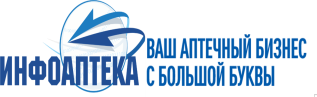 «ИНФО-АПТЕКА» www.infoapteka.com Тел.: +7-495-150-34-26, 8-800-707-04-15 E-mail: info@infoapteka.com Заявка на комплект кадровых документов для аптечной организации*     *Заполните форму для заключения договора и взаимодействияПо  возникающим  вопросам обращайтесь к руководителю проектов Золотаревой Марине Николаевне  +7 (495) 150-34-26, доб. 215Заявки на предоставление данных услуг  с заполненными реквизитами организации направляйте                                              по e-mail: marina.zolotareva@infoapteka.comПолное наименованиеСокращенное наименованиеЮридический адресГенеральный директор (ИП)Почтовый адрес(фактический)ИННОГРН (ОГРНИП для ИП)Телефон организацииЭлектронная почта Расчетный счетПолное наименование банкаКорреспондентский счетБИКСвидетельство №______ от ___________ (для ИП)Контактное лицо для взаимодействия ФИО, телефон, электронная почта